FORMATION CHEF CUISINIER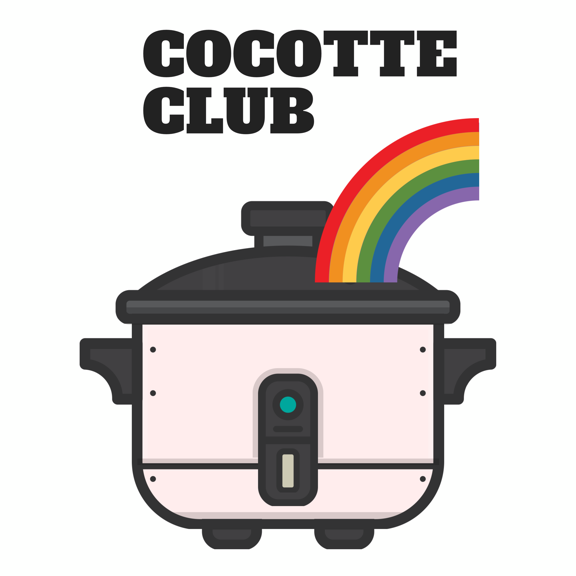 Vous voulez devenir CHEF CUISINIER et créer un COCOTTE CLUB dans votre ville ? Vous voulez apprendre aux gens à désactiver leur cocotte-minute émotionnelle ?Nous vous accueillons avec joie !Pour cela merci de nous faire parvenir par email à juliendrouin@tutanota.com :- La raison pour laquelle vous souhaitez ouvrir un Cocotte-club, votre histoire. La ville, ou l’arrondissement pour les grandes villes, dans laquelle vous souhaitez ouvrir un Cocotte-club. Vos coordonnées (tel, adresse, site internet)-Un justificatif de formation en psychologie énergétique au sein de l'IFPEC (minimum niveau praticien : https://ifpec.org/nos-formations/)-Suivre la formation "Gestion d'un groupe de cocottes" avec Julien Drouin (durée 1 heure, par internet, montant 87 euros)-Une superbe photo d’identité de vous avec votre cocotte-minute de cuisine.-RIBVous recevrez en retour, si votre candidature est retenue, toutes les informations sur la formation.Nous répondons à toutes les demandes sous quelques jours.L’équipe du Cocotte-Clubwww.cocotte-club.com